Unit 7 Lesson 14: Think Before You SubtractWU Which One Doesn’t Belong: Blocks and Blocks and Blocks (Warm up)Student Task StatementWhich one doesn’t belong?A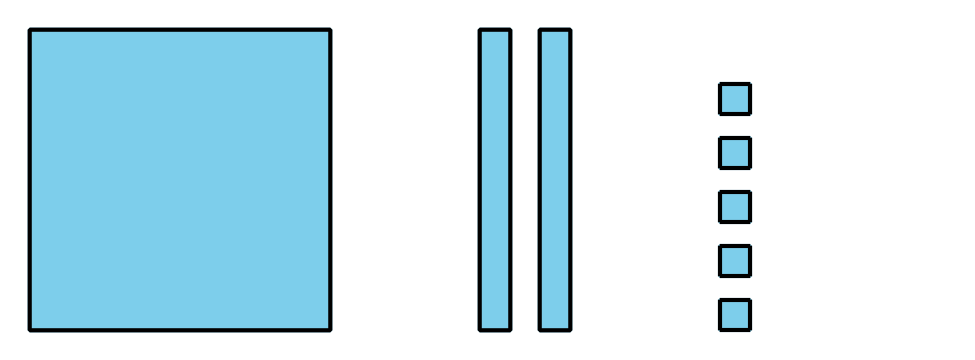 B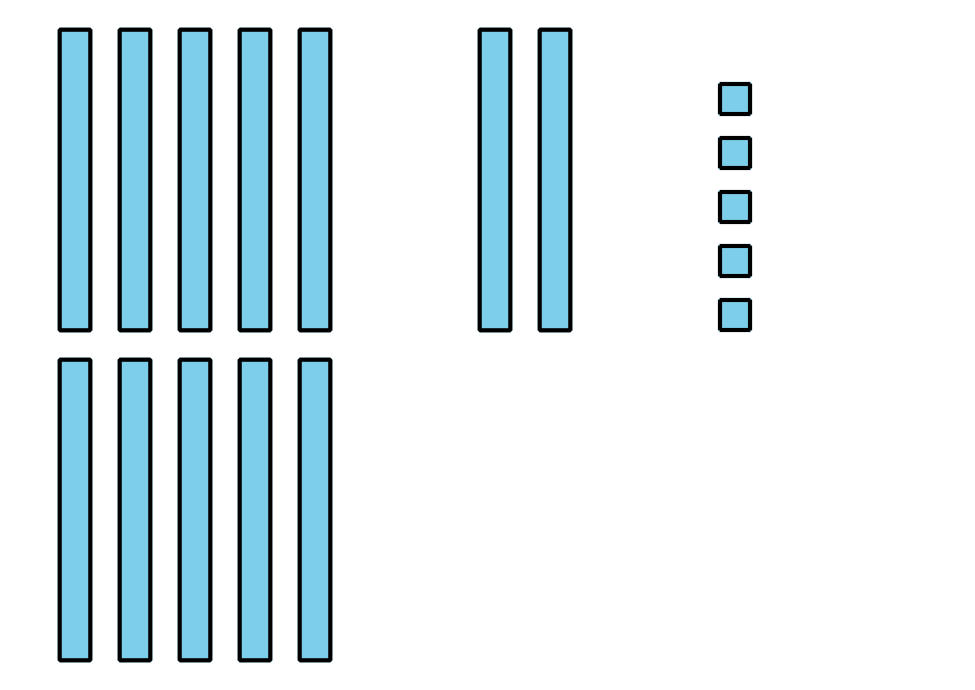 C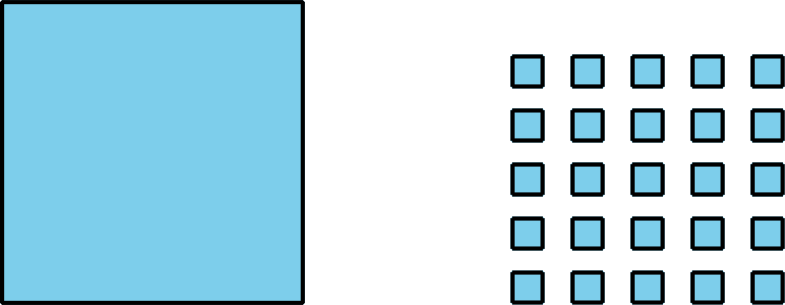 D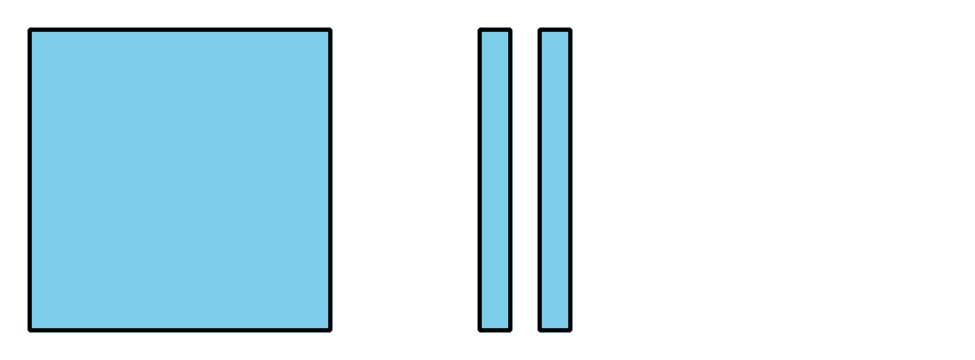 1 Agree to DisagreeStudent Task StatementTyler and Clare are subtracting by place to find the value of . Tyler says he will decompose before he starts. Clare says she agrees.The diagrams show each student’s first step.Tyler: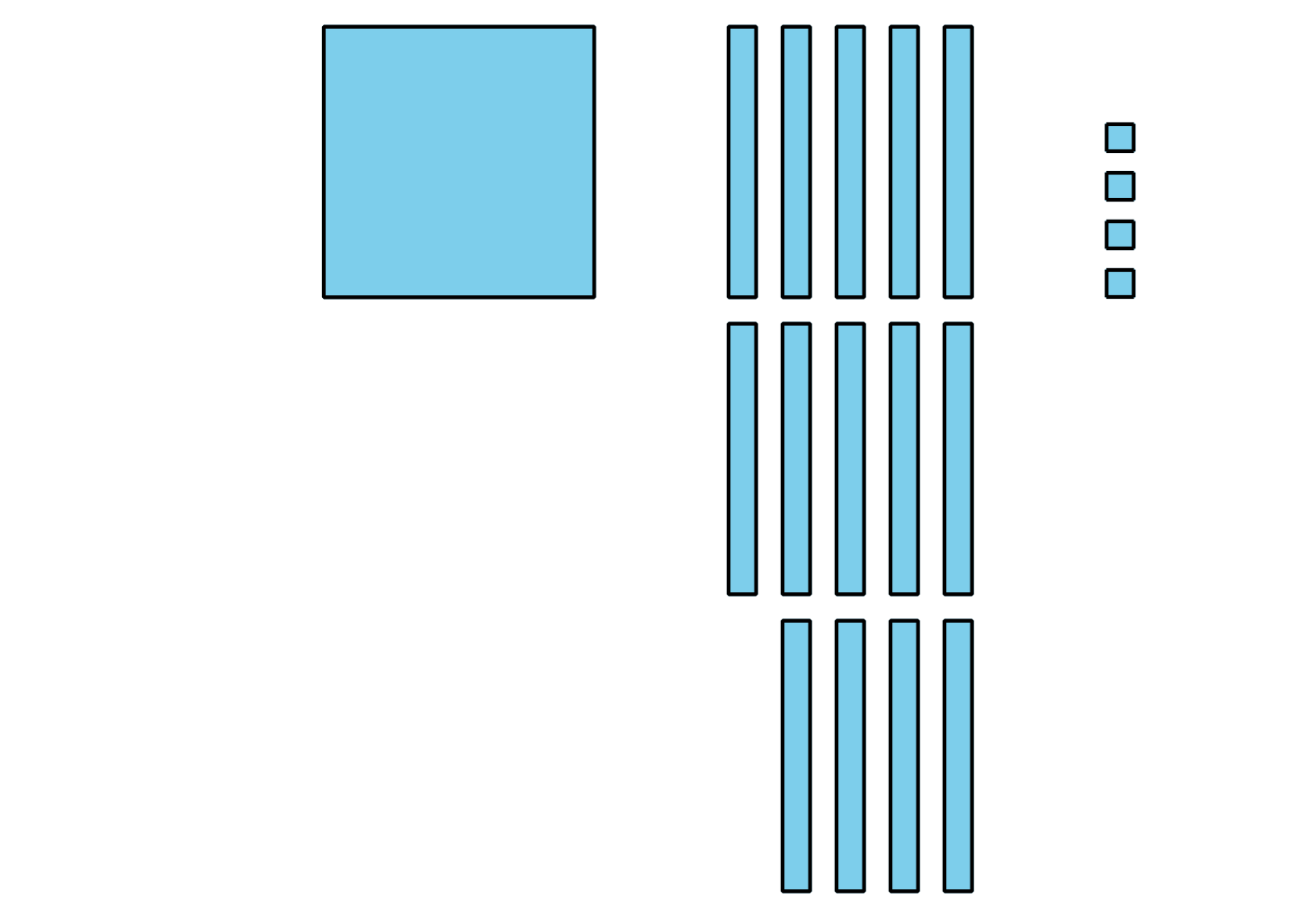 Clare: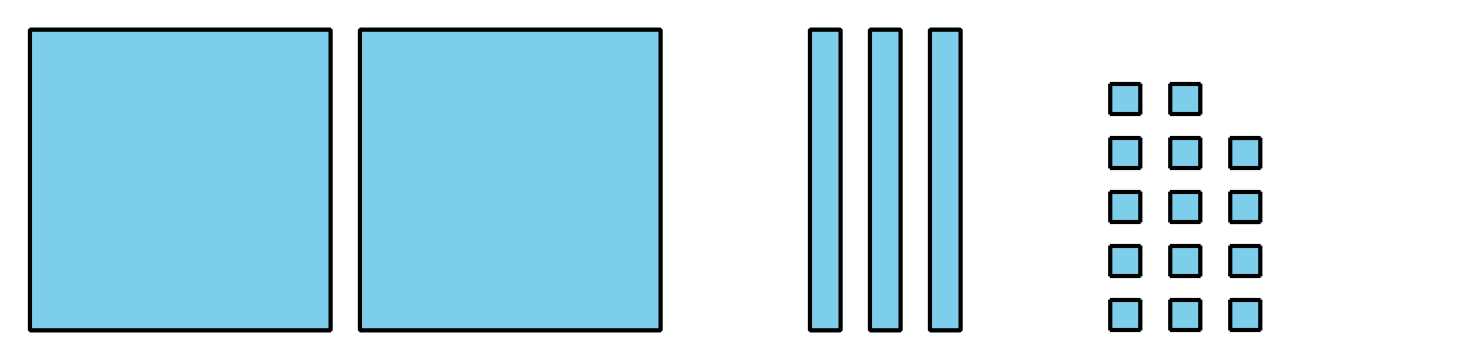 What is the same about Tyler and Clare’s diagrams? What is different?Work together to complete Tyler’s way and Clare’s way to find the value of .What do Tyler and Clare’s diagrams look like after the last step? What is the same about these diagrams? What is different?2 Sort and SubtractStudent Task StatementHere is a base-ten diagram for 341.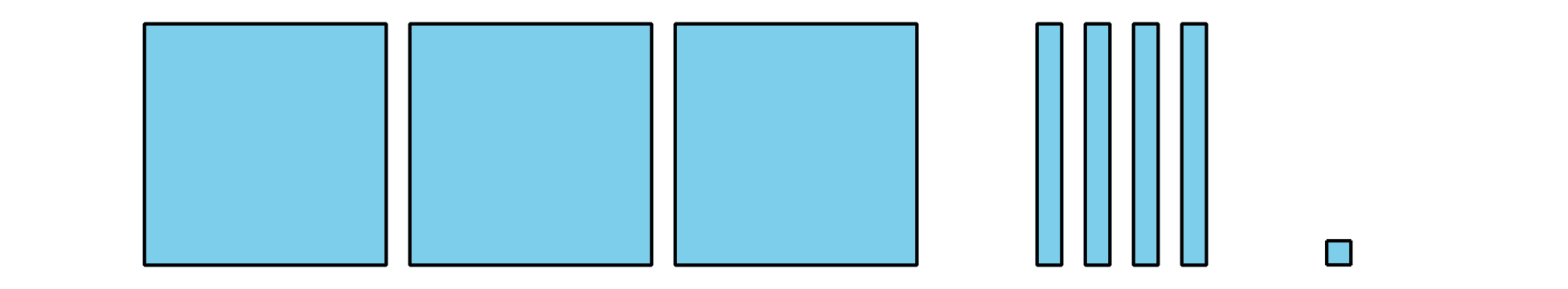 Andre wants to use diagrams and subtract by place to find the value of . He says he will decompose a ten and a hundred to subtract. Why do you think he said that?Andre only wants to use a diagram to subtract by place if he will decompose a unit. Help Andre sort the expressions into groups. If you are not sure, use base-ten blocks or a diagram to help.Find the value of 1 expression from each group. Show your thinking.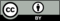 © CC BY 2021 Illustrative Mathematics®decompose 2 unitsdecompose 1 unitdo not decompose